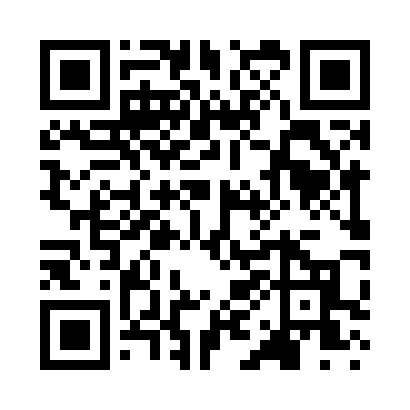 Prayer times for Zela, West Virginia, USAMon 1 Jul 2024 - Wed 31 Jul 2024High Latitude Method: Angle Based RulePrayer Calculation Method: Islamic Society of North AmericaAsar Calculation Method: ShafiPrayer times provided by https://www.salahtimes.comDateDayFajrSunriseDhuhrAsrMaghribIsha1Mon4:326:041:285:238:5110:242Tue4:336:051:285:238:5110:233Wed4:336:051:285:238:5110:234Thu4:346:061:285:238:5110:235Fri4:356:061:295:238:5010:226Sat4:356:071:295:238:5010:227Sun4:366:081:295:238:5010:218Mon4:376:081:295:238:5010:219Tue4:386:091:295:238:4910:2010Wed4:396:101:295:238:4910:1911Thu4:406:101:295:248:4810:1912Fri4:416:111:305:248:4810:1813Sat4:426:121:305:248:4810:1714Sun4:436:121:305:248:4710:1715Mon4:446:131:305:248:4610:1616Tue4:456:141:305:248:4610:1517Wed4:466:141:305:248:4510:1418Thu4:476:151:305:238:4510:1319Fri4:486:161:305:238:4410:1220Sat4:496:171:305:238:4310:1121Sun4:506:181:305:238:4310:1022Mon4:516:181:305:238:4210:0923Tue4:526:191:305:238:4110:0824Wed4:536:201:305:238:4010:0725Thu4:546:211:305:238:4010:0626Fri4:566:221:305:228:3910:0527Sat4:576:221:305:228:3810:0328Sun4:586:231:305:228:3710:0229Mon4:596:241:305:228:3610:0130Tue5:006:251:305:218:3510:0031Wed5:016:261:305:218:349:58